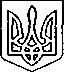 Щасливцевська  сільська  радаВиконавчий  комітетРІШЕННЯ21. 05. 2020 р.				     № 66Про перенесення розгляду заяви на розміщення тимчасової споруди для провадження підприємницької діяльності.Розглянувши заяви суб’єктів підприємницької діяльності щодо можливості розміщення тимчасової споруди для провадження підприємницької діяльності та надані документи, керуючись ст. 28, п.4 Закону України «Про регулювання містобудівної діяльності», ст.30, 31 Закону України «Про місцеве самоврядування в Україні», виконком Щасливцевської сільської радиВИРІШИВ: 1. Перенести розгляд заяви на розміщення тимчасової споруди:1.1. ФОП *** на розміщення тимчасової споруди для провадження підприємницької діяльності площею 6,0 м2  за адресою: вул. Азовська, *** в с. Генічеська Гірка Генічеського району Херсонської області, в зв’язку з самовільним встановленням паркану, навісу.1.2. гр. *** на розміщення тимчасової споруди для провадження підприємницької діяльності площею 6,0 м2  за адресою: вул. Набережна, *** в с. Щасливцеве Генічеського району Херсонської області на наступне засідання виконавчого комітету, в зв’язку з розміщеними будівельними матеріалами на території Щасливцевської сільської ради.1.3. гр. *** на розміщення тимчасової споруди для провадження підприємницької діяльності площею 7,5 м2  за адресою: на території б/в «Чайка-2» по вул. Набережна, *** в с. Щасливцеве Генічеського району Херсонської області на наступне засідання виконавчого комітету для більш детального вивчення даного питання.2. Контроль за виконанням рішення покласти на в. о. начальника відділу містобудування та архітектури – головного архітектора виконавчого комітету Щасливцевської сільської ради Борідко М.В.Сільський голова							Віктор ПЛОХУШКО